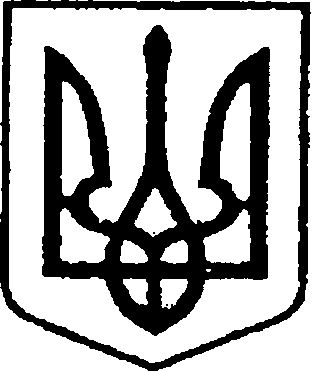 Ніжинська міська радаVІI скликання    Протокол № 55засідання постійної комісії міської ради з    питань соціального захисту населення, освіти, охорони здоров’я, культури, сім’ї та молоді, фізичної культури і спорту                                                                                                            13.02.2019 р.                                                                                                                                                                                                                                                                                                                                                                                                                                                                      66 кімната адмінбудівлі виконавчого комітетуГоловуючий: Король В. С., голова комісіїЧлени комісії: Смалій К.М., Радченко Н.І., Рябуха В. Г. Відсутні члени комісії: Ігнатюк О.Б., Смаль І. В., Білоусенко М.В.      Присутні: Гук О.В. -  начальник сектора взаємодії із засобами масової інформації відділу інформаційно-аналітичного забезпечення та комунікацій з громадськістю;Доля О.В. - начальник відділу з питань організації діяльності міської ради та її виконавчого комітету;Симоненко К.М. – головний спеціаліст сектора інформаційно-аналітичної роботи відділу інформаційно-аналітичного забезпечення та комунікацій з громадськістю;   ВИСТУПИЛИ:        Король В.С. повідомив про те, що на засідання комісії прибуло                              4 депутати і запропонував засідання розпочати.      За – 4. Засідання комісії розпочато.    ВИСТУПИЛИ:        Король В.С., голова комісії, озвучив порядок денний засідання.  За порядок денний – 4.                                   Порядок денний1.Про розгляд листа начальника управління освіти                                 Крапив’янського С.М.  за №01-10/244 від 05.02.2019  щодо оголошення конкурсу на посаду директора Ніжинської  ЗОШ І-ІІІ ступенів №13 та визначення представника для формування конкурсної комісії.2. Про недотримання управлінням освіти рекомендацій міської ради щодо встановлення 20-відсоткової надбавки вчителям. Розгляд питань порядку денногоПро розгляд листа начальника управління освіти                                 Крапив’янського С.М.  за №01-10/244 від 05.02.2019  щодо оголошення конкурсу на посаду директора Ніжинської                     ЗОШ І-ІІІ ступенів №13 та визначення представника для формування конкурсної комісії.СЛУХАЛИ:     Короля В.С. голову комісії, Ознайомив присутніх зі змістом листа та запропонував надати пропозиції щодо кандидатури до складу конкурсної комісії.ВИСТУПИЛИ:     Радченко Н.І., член комісії, Запропонувала свою кандидатуру, як таку, що вже має досвід участі                       у  подібних конкурсних комісіях.     Смалій К.М., Король В.С. виступили за підтримку пропозиції.ВИРІШИЛИ: Обрати  від постійної комісії міської ради з  питань соціального захисту населення, освіти, охорони здоров’я, культури, сім’ї та молоді, фізичної культури і спорту  -  Радченко Н.І. членом конкурсної комісії                                для проведення конкурсу на посаду директора Ніжинської  ЗОШ І-ІІІ ступенів №13.ГОЛОСУВАЛИ: «за» – 4, «проти» – 0, «утрималися» – 0.       2. Про недотримання управлінням освіти рекомендацій міської ради щодо встановлення 20-відсоткової надбавки вчителям. СЛУХАЛИ:      Короля В.С. голову комісії, Звернув увагу присутніх на недотримання управлінням освіти рекомендацій міської ради щодо встановлення 20-відсоткової надбавки вчителям відповідно до рішення Ніжинської міської ради №16-44/2018 від 31.10.2018 «Про встановлення розміру надбавок до посадових окладів педагогічним працівникам міста Ніжина».ВИРІШИЛИ:Інформацію взяти до відома. Рекомендувати міському голові доручити начальнику управління освіти Крапив’янському С.М. та начальнику фінансового управління                     Писаренко Л.В. доповісти на черговому засіданні постійної комісії міської ради з  питань соціального захисту населення, освіти, охорони здоров’я, культури, сім’ї та молоді, фізичної культури і спорту про стан виконання рішення Ніжинської міської ради №16-44/2018 від 31.10.2018 «Про встановлення розміру надбавок до посадових окладів педагогічним працівникам міста Ніжина».ГОЛОСУВАЛИ: «за» – 4, «проти» – 0, «утрималися» – 0.(Про виконання рекомендацій повідомити постійну комісію міської ради з питань соціального захисту населення, освіти, охорони здоров’я, культури, сім’ї та молоді, фізичної культури і спорту до 26.02.2019р).Голова комісії                                                                                    В.С.Король 